English Literature: IYG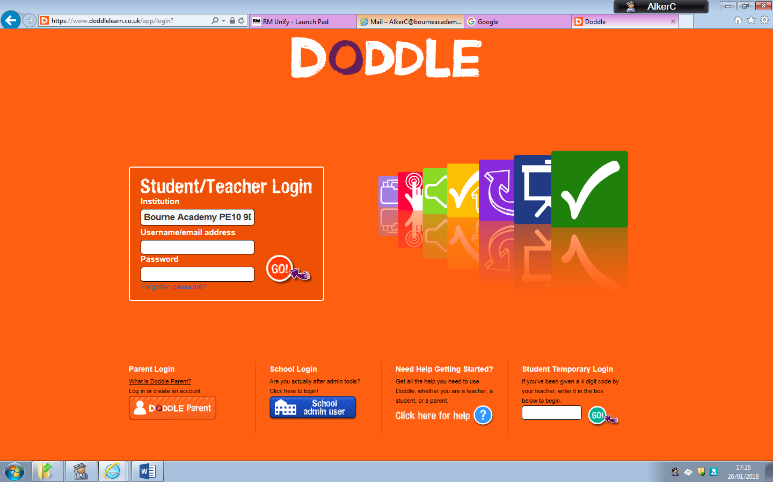 ActivityTopicActivities on DoddleTick 1Power and Conflict Poems from the AnthologyOzymandiasLondonThe PreludeDid you know? There are extra powerpoints for each poem on Weebly!2Power and Conflict Poems from the AnthologyMy Last DuchessThe Charge of the Light BrigadeExposureDid you know? There are extra powerpoints for each poem on Weebly!3Power and Conflict Poems from the AnthologyStorm on the IslandBayonet ChargeDid you know? There are extra powerpoints for each poem on Weebly!4Power and Conflict Poems from the AnthologyRemainsPoppiesDid you know? There are extra powerpoints for each poem on Weebly!5Power and Conflict Poems from the AnthologyWar PhotographerTissueDid you know? There are extra powerpoints for each poem on Weebly!6Power and Conflict Poems from the AnthologyThe EmigreeChecking Out Me HistoryKamikazeDid you know? There are extra powerpoints for each poem on Weebly!7An Inspector CallsDo the mini- quizzes on Acts 1 & 2Did you know? There are extra powerpoint presentations for AIC Act 1 & 2 on Doddle for you. 8An Inspector CallsDo the mini- quizzes on Act3 & the overviewDid you know? There are extra powerpoint presentations for AIC Act 3 on Doddle for you. 9Unseen PoetryDo the some of the presentations on unseen poetry – there are 5 to choose from!10Romeo and JulietDo the mini- quizzes on Acts 1 & 2Did you know? There are extra powerpoint presentations for R&J Act 1 & 2 on Doddle for you.11Romeo and JulietDo the mini- quizzes on Acts 3 & 4Did you know? There are extra powerpoint presentations for R&J Act 3 & 4 on Doddle for you.12Romeo and JulietDo the mini- quizzes on Act 5 & the overviewDid you know? There are extra powerpoint presentations for R&J Act 5 on Doddle for you.13A Christmas CarolDo the mini- quizzes on Staves 1 & 214A Christmas CarolDo the mini- quizzes on Staves 3 & 415A Christmas CarolDo the mini- quiz on Stave 5